Bekkur:  4. bekkur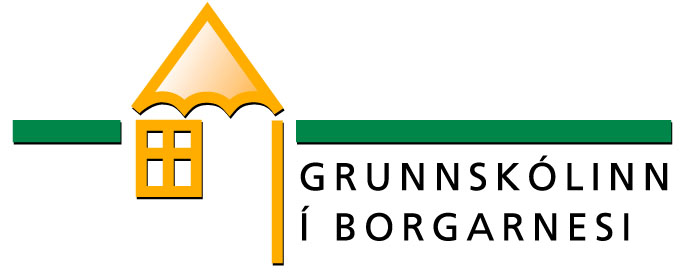 Námsgrein:  LeikfimiKennarar:  Hanna S. Kjartansdóttir og Kristín FrímannsdóttirTímafjöldi: 2Bekkur:  4. bekkurNámsgrein:  LeikfimiKennarar:  Hanna S. Kjartansdóttir og Kristín FrímannsdóttirTímafjöldi: 2Bekkur:  4. bekkurNámsgrein:  LeikfimiKennarar:  Hanna S. Kjartansdóttir og Kristín FrímannsdóttirTímafjöldi: 2Bekkur:  4. bekkurNámsgrein:  LeikfimiKennarar:  Hanna S. Kjartansdóttir og Kristín FrímannsdóttirTímafjöldi: 2Námsgögn:   Öll almenn áhöld íþróttahúsa.Námsgögn:   Öll almenn áhöld íþróttahúsa.Námsgögn:   Öll almenn áhöld íþróttahúsa.Námsgögn:   Öll almenn áhöld íþróttahúsa.Lykilhæfni:   Unnið er eftir lykilhæfniviðmiðum Grunnskólans í BorgarnesiLykilhæfni:   Unnið er eftir lykilhæfniviðmiðum Grunnskólans í BorgarnesiLykilhæfni:   Unnið er eftir lykilhæfniviðmiðum Grunnskólans í BorgarnesiLykilhæfni:   Unnið er eftir lykilhæfniviðmiðum Grunnskólans í BorgarnesiNámsflokkarHæfniviðmiðKennsluhættirNámsmatLíkamsvitund, leikni og afkastagetaAð nemandi:leggi sig fram og taki þátt í þeim æfingum sem verið er að gera. geti sýnt einfaldar hreyfingar sem reyna á lipurð og samhæfingu, t.d. teygjur.geti gert æfingar sem reyna á þol, t.d. ýmsa hlaupaleiki og þrekæfingar.geti sýnt nokkra boltafærni og tekið þátt í mismunandi boltaleikjum og íþróttagreinum. geti gert hreyfingar sem reyna á stöðujafnvægi og hreyfijafnvægi, t.d. æfingar á áhöldum.Kennari leggur fyrir verklegar æfingar fyrir nemendur og útskýrir þær munnlega og/eða með sýnikennslu.Kennari kennir nemendum ákveðna færni í hinum ýmsu æfingum. Símat, virkni nemenda í tímum.Félagslegir þættirgeti haft jákvæð og árangursrík samskipti til að efla liðsandann.geti skilið mikilvægi þess að fara eftir reglum og fyrirmælum.Para og/eða hópaverkefni þar sem nemendur vinna saman í hópum, liðum og pörum.Heilsa og efling þekkingargeri sér grein fyrir mikilvægi heilbrigðs lífernis og hreinlætis. geti gert einfaldar mælingar og talningar í leikjum.Lögð er rík áhersla á að kynna nemendum fyrir sem flestum íþróttagreinum.Öryggis og skipulagsreglurmæti í viðeigandi fatnaði í íþróttatíma. fari eftir reglum kennara, íþróttahúsa og sundstaða.Farið yfir reglur í íþróttasal og sundlaug.Lykilhæfni – tjáning og miðlungeti hlustað eftir upplýsingum og rökum í samræðumSkapandi og gagnrýnin hugsungeti gert grein fyrir að iðulega er hægt að komast að fleiri en einni niðurstöður við úrlausn verkefna og læra má af mistökum og nýta það á skapandi hátt.Lykilhæfni – sjálfstæði og samvinnageti tekið leiðsögn á jákvæðan háttLykilhæfni – ábyrgð og mat á eigin vinnugeti gert sér grein fyrir styrkleikum sínum og hvar hann getur gert betur í námi..